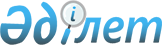 Қазақстан Республикасы Ұлттық экономика министрінің кейбір бұйрықтарына өзгерістер мен толықтырулар енгізу туралыҚазақстан Республикасы Ұлттық экономика министрінің м.а. 2018 жылғы 27 ақпандағы № 83 бұйрығы. Қазақстан Республикасының Әділет министрлігінде 2018 жылғы 6 наурызда № 16522 болып тіркелді?

      БҰЙЫРАМЫН:

      1. Қазақстан Республикасы Ұлттық экономика министрінің кейбір бұйрықтарына мынадай өзгерістер мен толықтырулар енгізілсін:

      1) "Лицензияны және (немесе) лицензияға қосымшаны алуға және қайта ресімдеуге арналған өтініштердің нысандарын, лицензиялардың және (немесе) лицензияларға қосымшалардың нысандарын бекіту туралы" Қазақстан Республикасы Ұлттық экономика министрінің 2015 жылғы 6 қаңтардағы № 3 бұйрығында (Нормативтік құқықтық актілерді мемлекеттік тіркеу тізілімінде № 10195 тіркелген, 2015 жылғы 1 сәуірде "Әділет" ақпараттық-құқықтық жүйесінде жарияланған):

      1-тармақ мынадай редакцияда жазылсын:

      "1. Қоса беріліп отырған лицензияны және (немесе) лицензияға қосымшаны алуға және қайта ресімдеуге арналған өтініштердің нысандары, лицензиялардың және (немесе) лицензияларға қосымшалардың нысандары:

      1) осы бұйрыққа 1-қосымшаға сәйкес лицензияны және (немесе) лицензияға қосымшаны алуға арналған заңды тұлға өтiнiшінің нысаны;

      2) осы бұйрыққа 2-қосымшаға сәйкес білім беру қызметімен айналысуға арналған лицензияны және (немесе) лицензияға қосымшаны алуға арналған заңды тұлға өтiнiшінің нысаны;

      3) осы бұйрыққа 2-1-қосымшаға сәйкес білім беру қызметімен айналысуға арналған лицензияны және (немесе) лицензияға қосымшаны қайта ресімдеуге арналған заңды тұлға өтінішінің нысаны;

      4) осы бұйрыққа 3-қосымшаға сәйкес лицензияны және (немесе) лицензияға қосымшаны алуға арналған жеке тұлға өтiнiшінің нысаны;

      5) осы бұйрыққа 3-1-қосымшаға сәйкес экспорттық бақылауға жататын өнімді экспорттауға арналған лицензияны алуға арналған өтініштің нысаны;

      6) осы бұйрыққа 3-2-қосымшаға сәйкес экспорттық бақылауға жататын өнімді импорттауға арналған лицензияны алуға арналған өтініштің нысаны;

      7) осы бұйрыққа 4-қосымшаға сәйкес лицензияны және (немесе) лицензияға қосымшаны қайта ресімдеуге арналған заңды тұлға өтiнiшінің нысаны;

      8) осы бұйрыққа 5-қосымшаға сәйкес лицензияны және (немесе) лицензияға қосымшаны қайта ресімдеуге арналған жеке тұлға өтiнiшінің нысаны;

      9) осы бұйрыққа 6-қосымшаға сәйкес лицензия нысаны;

      10) осы бұйрыққа 7-қосымшаға сәйкес лицензияға қосымшаның нысаны;

      11) осы бұйрыққа 8-қосымшаға сәйкес білім беру қызметімен айналысуға арналған лицензияға қосымшаның нысаны;

      12) осы бұйрыққа 9-қосымшаға сәйкес объектіге арналған лицензия нысаны;

      13) осы бұйрыққа 10-қосымшаға сәйкес объектіге арналған лицензияға қосымшаның нысаны;

      14) осы бұйрыққа 11-қосымшаға сәйкес этил спирті мен алкоголь өнімін өндіру және олардың айналымы саласындағы қызметке лицензияның нысаны;

      15) осы бұйрыққа 12-қосымшаға сәйкес алкоголь өнімін өндіру жөніндегі қызметке арналған лицензияға қосымшаның нысаны;

      16) осы бұйрыққа 13-қосымшаға сәйкес ойын бизнесі саласындағы қызметке лицензияның нысаны;

      17) осы бұйрыққа 14-қосымшаға сәйкес экспорттық бақылауға жататын өнімді экспорттауға арналған лицензияның нысаны;

      18) осы бұйрыққа 15-қосымшаға сәйкес экспорттық бақылауға жататын өнімді импорттауға арналған лицензияның нысаны;

      19) осы бұйрыққа 16-қосымшаға сәйкес экспорттық бақылауға жататын өнімді экспорттауға және (немесе) импорттауға арналған лицензияға қосымшаның нысаны;

      20) осы бұйрыққа 17-қосымшаға сәйкес экспорттық бақылауға жататын өнімді экспорттауға және (немесе) импорттауға арналған лицензияны алуға арналған өтініштің нысаны бекітілсін.";      3-1, 3-2, 14, 15 және 16-қосымшалар осы бұйрыққа 1, 2, 3, 4 және 5-қосымшаларға сәйкес редакцияда жазылсын;      осы бұйрыққа 6-қосымшаға сәйкес 17-қосымшамен толықтырылсын;

      2) "Хабарламалар нысандарын және Мемлекеттік органдардың хабарламаларды қабылдау қағидаларын бекіту туралы, сондай-ақ хабарламаларды қабылдауды жүзеге асыратын мемлекеттік органдарды айқындау туралы" Қазақстан Республикасы Ұлттық экономика министрінің 2015 жылғы 6 қаңтардағы № 4 бұйрығында (Нормативтік құқықтық актілерді мемлекеттік тіркеу тізілімінде № 10194 тіркелген, 2015 жылғы 1 сәуірде "Әділет" ақпараттық-құқықтық жүйесінде жарияланған):

      1-тармақ мынадай редакцияда жазылсын:

      "1. Қоса беріліп отырған:

      1) осы бұйрыққа 1-қосымшаға сәйкес Мемлекеттік органдардың хабарламаларды қабылдау қағидалары;

      2) осы бұйрыққа 2-қосымшаға сәйкес қызметті немесе белгілі бір іс-қимылды жүзеге асыруды бастағаны немесе тоқтатқаны туралы хабарламаның нысаны;

      3) осы бұйрыққа 3-қосымшаға сәйкес құрылыс-монтаж жұмыстарын жүргізе бастағаны туралы хабарламаның нысаны;

      4) осы бұйрыққа 3-1-қосымшаға сәйкес өзін-өзі реттейтін ұйымның қызметті бастағаны немесе тоқтатқаны туралы хабарламаның нысаны;

      5) осы бұйрыққа 3-2-қосымшаға сәйкес Құрып кету қаупі төнген жабайы фауна мен флора түрлерімен халықаралық сауда туралы конвенцияның І және ІІ қосымшаларына түрлері енгізілген жануарларды қолдан өсіру жөніндегі қызметтің басталғаны немесе тоқтатылғаны туралы хабарламаның нысаны;

      6) осы бұйрыққа 3-3-қосымшаға сәйкес энергетикалық сараптама жөніндегі қызметтің басталғаны немесе тоқтатылғаны туралы хабарламаның нысаны;

      7) осы бұйрыққа 3-4-қосымшаға сәйкес микроқаржы ұйымының микрокредиттер беруі жөніндегі көрсетілетін қызметтердің бекітілгені туралы хабарламаның нысаны;

      8) осы бұйрыққа 3-5-қосымшаға сәйкес дара кәсіпкер ретінде қызметтің басталғаны туралы хабарлама;

      9) осы бұйрыққа 3-6-қосымшаға сәйкес бензин (авиациялықтан басқа), дизель отынын өндіру, бензинді (авиациялықтан басқа), дизель отынын көтерме және (немесе) бөлшек саудада өткізу жөніндегі жекелеген қызмет түрлерін жүзеге асыратын салық төлеуші ретінде қызметті бастағаны немесе тоқтатқаны туралы хабарлама;

      10) осы бұйрыққа 3-7-қосымшаға сәйкес темекі өнімдерін көтерме саудада өткізу жөніндегі жекелеген қызмет түрлерін жүзеге асыратын салық төлеуші ретінде қызметті бастағаны немесе тоқтатқаны туралы хабарлама;

      11) осы бұйрыққа 3-8-қосымшаға сәйкес ойын бизнесі қызметінің – жекелеген түрлерін жүзеге асыратын салық төлеуші ретінде қызметті бастағаны немесе тоқтатқаны туралы хабарлама;

      12) осы бұйрыққа 3-9-қосымшаға сәйкес ұтыссыз ойын автоматтарын, ойынға арналған жеке компьютерлерді, ойын жолдарын, карталарды, бильярд үстелдерін пайдалана отырып көрсетілетін қызметтер – жекелеген қызмет түрлерін жүзеге асыратын салық төлеуші ретінде қызметті бастағаны немесе тоқтатқаны туралы хабарлама;

      13) осы бұйрыққа 3-10-қосымшаға сәйкес уәкілетті ұйымдардың қолма-қол шетелдік валютамен жасалатын айырбас операциялары және тауарлармен электрондық сауда – жекелеген қызмет түрлерін жүзеге асыратын салық төлеуші ретінде қызметті бастағаны немесе тоқтатқаны туралы хабарлама нысаны;

      14) осы бұйрыққа 3-11-қосымшаға сәйкес радиоэлектрондық құралдарды пайдалануды бастағаны немесе тоқтатқаны туралы хабарлама нысаны;

      15) осы бұйрыққа 3-12-қосымшаға сәйкес жоғары жиілікті құрылғыны пайдалануды бастағаны немесе тоқтатқаны туралы хабарлама нысаны;

      16) осы бұйрыққа 3-13-қосымшаға сәйкес радиоәуесқойлық қызметке арналған радиоэлектрондық құралдарды пайдалануды бастағаны немесе тоқтатқаны туралы хабарлама нысаны;

      17) осы бұйрыққа 3-14-қосымшаға сәйкес телефон арнасының радиоұзартқышты пайдалануды бастағаны немесе тоқтатқаны туралы хабарлама нысаны;

      18) осы бұйрыққа 4-қосымшаға сәйкес хабарламаларды қабылдауды жүзеге асыратын мемлекеттік органдардың тізбесі бекітілсін";      аталған бұйрықпен бекітілген хабарламаларды қабылдауды жүзеге асыратын мемлекеттік органдар тізбесінде:

      реттік нөмірі 2-жол мынадай редакцияда жазылсын:      "       ";

      реттік нөмірі 10-жол мынадай редакцияда жазылсын:      "       ";

      3-5-қосымша осы бұйрыққа 7-қосымшаға сәйкес редакцияда жазылсын; 

      осы бұйрыққа 8, 9, 10, 11 және 12-қосымшаларға сәйкес 3-10, 3-11, 3-12, 3-13 және 3-14-қосымшалармен толықтырылсын.

      2. Қазақстан Республикасы Ұлттық экономика министрлігінің Кәсіпкерлікті дамыту департаменті заңнамада белгіленген тәртіппен:

      1) осы бұйрықты Қазақстан Республикасының Әділет министрлігінде мемлекеттік тіркеуді;

      2) осы бұйрық мемлекеттік тіркелген күннен бастап күнтізбелік он күн ішінде оның қазақ және орыс тілдеріндегі қағаз және электронды түрдегі көшірмесін ресми жариялау және Қазақстан Республикасының нормативтік құқықтық актілерінің эталондық бақылау банкіне қосу үшін "Республикалық құқықтық ақпарат орталығы" шаруашылық жүргізу құқығындағы республикалық мемлекеттік кәсіпорнына жіберуді;

      3) осы бұйрықты Қазақстан Республикасы Ұлттық экономика министрлігінің интернет-ресурсында орналастыруды;

      4) осы бұйрық Қазақстан Республикасының Әділет министрлігінде мемлекеттік тіркелгеннен кейін он жұмыс күні ішінде Қазақстан Республикасы Ұлттық экономика министрлігінің Заң департаментіне осы тармақтың 1), 2) және 3) тармақшаларында көзделген іс-шаралардың орындалуы туралы мәліметтерді ұсынуды қамтамасыз етсін.

      3. Осы бұйрықтың орындалуын бақылау жетекшілік ететін Қазақстан Республикасының Ұлттық экономика вице-министріне жүктелсін.

      4. Осы бұйрық алғаш ресми жарияланған күннен бастап қолданысқа енгізіледі. 

Экспорттық бақылауға жататын өнімді экспорттауға арналған лицензияны алуға арналған өтініш 

Экспорттық бақылауға жататын өнімді импорттауға арналған лицензияны алуға арналған өтініш 

Экспорттық бақылауға жататын өнімді экспорттауға арналған лицензия 

Экспорттық бақылауға жататын өнімді импорттауға арналған лицензия 

Экспорттық бақылауға жататын өнімді экспорттауға және (немесе) импорттауға арналған лицензияға қосымша 

Экспорттық бақылауға жататын өнімді экспорттауға және (немесе) импорттауға арналған лицензия беру туралы өтінішке қосымша 

Дара кәсіпкер ретінде қызметтің басталғаны туралы хабарлама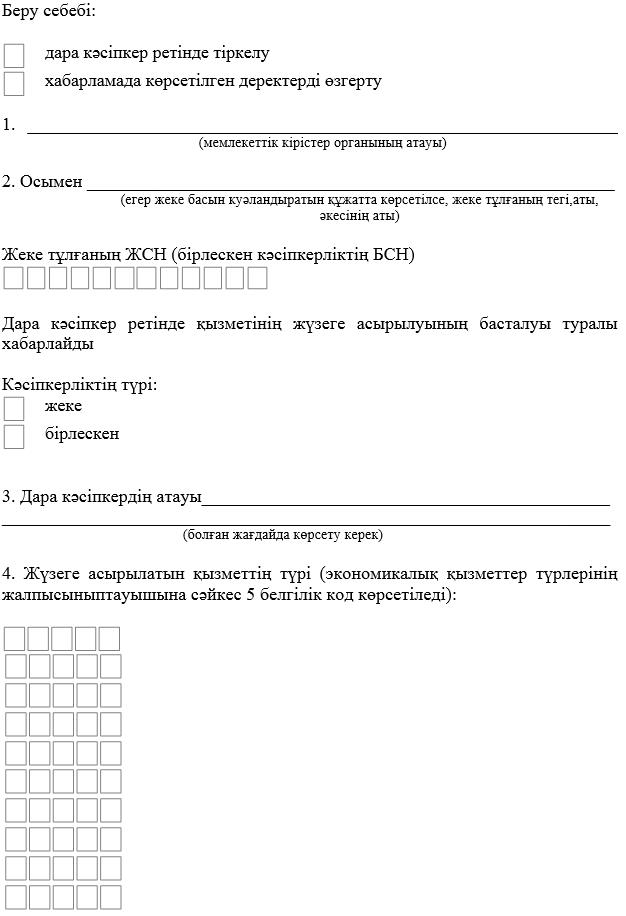 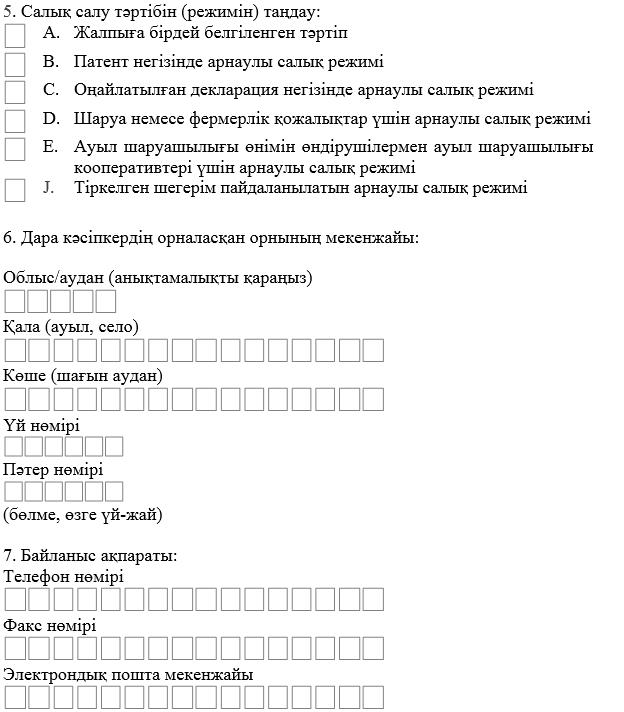 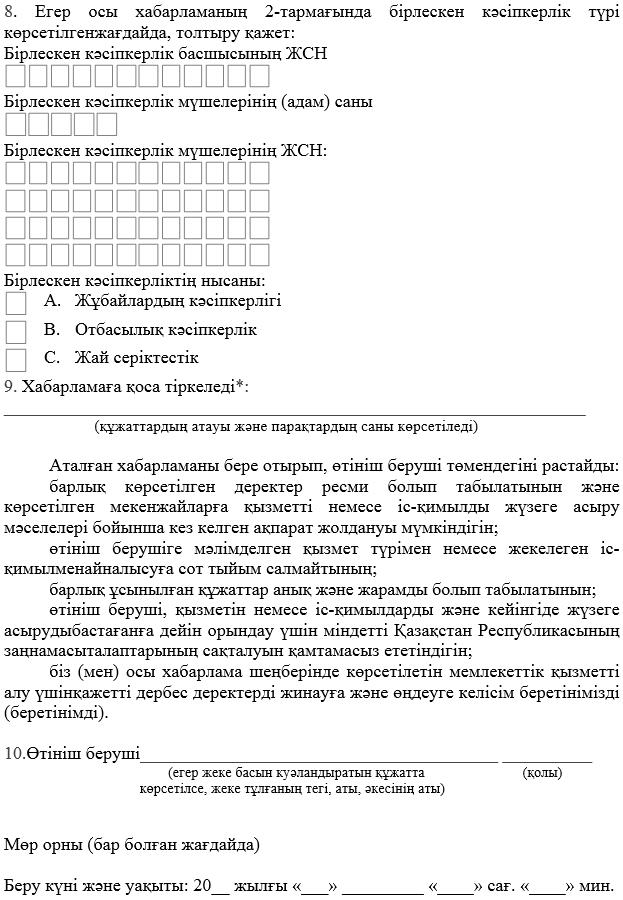                                           Ескерту:       * 9-тармақ келесі жағдайларда толтырылады:      бірлескен дара кәсіпкерлікті тіркеу (бірлескен кәсіпкерліктің барлық қатысушыларының атынан жазылған сенімхат);      егер өтініш беруші кәмелеттік жасқа толмаса (заңды өкілдерінің келісімі, ал осындайкелісім болмаған жағдайда – неке кию туралы куәліктің көшірмесі немесе қамқорлық жәнеқамқоршылық органдарының шешімі немесе кәмелетке толмағанды әрекетке толық қабілеттідеп жариялау туралы соттың шешімі). 

Уәкілетті ұйымдардың қолма-қол шетелдік валютамен жасалатын айырбас операциялары және тауарлармен электрондық сауда – жекелеген қызмет түрлерін жүзеге асыратын салық төлеуші ретінде қызметті бастағаны немесе тоқтатқаны туралы хабарлама      1._________________________________________________________________       (Мемлекеттік кірістер мекемесінің атауы)       Өтініш берушінің мәліметтер      2.ЖСН/БСН_________________________________________________________      3.Атауы____________________________________________________________      4.Орналасқан орны__________________________________________________       (поштаиндексі, облыс, қала, аудан, елді мекен, көшенің атауы,      _____________________________________________________________________      үйдің, ғимараттың нөмірі (тұрақты мекеме)       5.Қолма-қол шетел валютасымен айырбастау операцияларын жүргізуіне лицензияның нөмірі мен күні___________________________________________      6.            7.Үәкілетті ұйымдармен қолма қол шетел валютасымен айырбастау операцияларды жүзеге асыратын салық төлеушілерге қосымша мәліметтер:      7.1. Объектілерді енгізу (шығару) күні ____________________________________       7.2.Айырбастау пунктінің атауы (болған жағдайда)___________________________      _______________________________________________________________________      7.3.Айырбастау пунктінің орналасқан орны________________________________      ________________________________________________________________________      7.4.Уәкілетті ұйымның айырбастау пунктіндегі операциялық кассалардың саны      _________________________________________________________________________      7.5.Уәкілетті ұйымның айырбастау пунктінің шынайы куәлік қосымшасының нөмірі       мен күні_______________________________________________________________      7.6.Жылжымайтын мүлікке құқықтарды мемлекеттік тіркеу туралы мәліметтер:      құқықтың туындауы үшін негізінің күні және нөмірі__________________________      жылжымайтын мүліктің ауданы, шаршы м.__________________________________      7.7.Жылжымайтын мүлікті жалға алу шартында көрсетілген мәліметтер:      жалға алу шартының жасалған күні_________________________________________      жалға алу шартының қолданыс мерзімі ________ден _________дейін ____________      шарттың нөмірі __________________________________________________________      жалға алу ауданы, шаршы м._______________________________________________      жалға берушінің ЖСН /БСН _______________________________________________       жалға берушінің тегі, аты, әкесінің аты (бар болған жағдайда) немесе атауы      _________________________________________________________________________      8.Тауарлармен электрондық сауданы жүзеге асыратын салық төлеушілерге қосымша мәліметтер:      8.1. Электрондық пошта____________________________________________________      8.2. Телефондар___________________________________________________________      8.3. Қызметтің жүзеге асырылып отырған мекен-жай(лар)ы______(пошта индексі,      ________________________________________________________________________      облыс, қала, аудан, елді мекен, көшенің атауы, үй, ғимарат (стационарлық үй-жайдың) нөмірі      9.Осы хабарламаны бере отырып, өтініш беруші төмендегілерді қамтамасыз етеді:      барлық көрсетілген деректер ресми болып табылады және көрсетілген мекенжайларға       қызметті немесе әрекетті жүзеге асыру мәселелері бойынша кез келген ақпарат жолдануы мүмкін;      өтініш берушіге мәлімделген қызмет түрімен немесе жеке әрекеттермен айналысуға       сот тыйым салмады;      барлық ұсынылған құжаттар анық және жарамды болып табылатындығын растайды;      осы хабарламада берілген дербес деректерді жинауға және өңдеуге келесімін береді;      Қазақстан Республикасының заңдарына сәкес осы хабарламада көрсетілген       мәліметтердің дұрыстығы мен толықтығы үшін жауап береді;      өтініш беруші тауарлардың электрондық саудасын жүзеге асыратын салық төлеуші       ретінде қызметті жүзеге асыру бойынша орындауға міндетті Қазақстан Республикасы       заңнамасының талаптарын сақтауды қамтамасыз етеді.      Беруші:_____________________________________ _________________      (тегі, аты, әкесінің аты (бар болған жағдайда) (қолы)      Мөр орны (бар болған жағдайда)      Берілген күні мен уақыты 20 ___ жылғы "___" ______"___" сағ. "___"мин.      Пошта штемпелінің күні 20_____жылғы "_________"________________      (хабарлама пошта арқылы тапсырылған жағдайда толтырылады)      Сенімхат бойынша тұлға хабарламаны берген жағдайда:      Сенімді тұлға_________________________________________ ________________       (тегі, аты, әкесінің аты (бар болған жағдайда) (қолы)      ________________________________________________________________________      (сенімхаттың нөмірі мен күні)      Берілген күні мен уақыты 20 __ жылғы "___" ______"___" сағ. "___" мин. 

Радиоэлектрондық құралдарды пайдалануды бастағаны немесе тоқтатқаны туралы хабарлама      1.______________________________________________________________________      (радиожиілік спектрін пайдалану орны бойынша аумақтық      ________________________________________________________________________      мемлекеттік органның толық атауы)      2.Осы арқылы____________________________________________________________      (радиожиілік спектрінің пайдаланушысының толық атауы,      ________________________________________________________________________      заңды тұлғаның бизнес-сәйкестендіру нөмірі (бар болған жағдайда) (оның ішінде       шетелдік заңды      ________________________________________________________________________      тұлғаның филиалы немесе өкілдігі), жеке тұлғаның жеке сәйкестендіру нөмірі      _______________________________________________________________________      ____________________________ бойынша қызметті жүзеге асырудың басталғаны      ________________________________________________________________________      __________________________ бойынша қызметті жүзеге асырудың тоқтатылғаны      (қызметтің атауы көрсетіледі)            жеке тұлғаның заңды мекенжайының _______________________________________      заңды тұлғаның орналасқан орнының _______________________________________      қызметті немесе іс-әрекетті жүзеге асыру орнының____________________________      (тиісті жолға X белгісі қойылады)      хабарламада көрсетілген деректердің*_______________________________________      өзгергені туралы хабардар етеді.      3.Заңды тұлғаның орналасқан орнының/ жеке тұлғаның заңды мекенжайы_________      _________________________________________________________________________      (пошталық индекс, облыс, қала, аудан, елді мекен, көше атауы, үй, ғимарат (стационарлық үй-жайдың) нөмірі      4.Электронды пошта _______________________________________________________      5.Телефон ________________________________________________________________      6.Факс ___________________________________________________________________      7.Қызметті жүзеге асыру мекенжайы _________________________________________      (пошталық индексі, аудан, қала, аудан, елді мекен, көше атауы, үй, ғимарат       (стационарлық үй-жайдың) нөмірі       8.Радиожиілік спектрін пайдалануға арналған рұқсат (егер заңнамада рұқсат алу көзделсе):      _____________________________________________________________________      ________________________________________________________________________      (№, берілген күні және құжатты берген уәкілетті органның атауы)       9.Радиожиілік спектрін пайдалануға арналған рұқсат (РЖС-ді бірлесіп пайдаланған       жағдайда): ______________________________________________________________________       ________________________________________________________________________________      (№, берілген күні және құжатты берген уәкілетті органның атауы)      10.Жиілік бірлесіп қолданылатын ұйымның атауы:___________________________      (радиожиілік спектрінің      _________________________________________________________________________      пайдаланушысының толық атауы, заңды тұлғаның бизнес-сәйкестендіру нөмірі)      11.Радиожиілік спектрін бірлесіп пайдалану туралы шарт      ________________________________________________________________________      (радиожиілік спектрін бірлесіп пайдалану туралы келісімнің нөмірі)      12.Жабдықтарды әкелу кезінде берілген Қазақстан Республикасының РЭҚ       сертификаты немесе сәйкестік декларациясы (егер жабдық Еуразиялық экономикалық       одағына қатысушы мемлекеттен әкелінген жағдайда, Еуразиялық экономикалық одағына       қатысушы мемлекеттің РЭҚ сертификаты және сәйкестік декларациясы ұсынылады):      _________________________________________________________________________      (№, берілген күні және құжатты берген уәкілетті ұйымның атауы)      13.Халықтың санитариялық-эпидемиологиялық салауаттылығы саласындағы уәкілетті       органның ведомствосымен келісілген жобалық құжаттамаға қорытынды Қазақстан       Республикасы Ұлттық экономика министрінің 2015 жылғы 28 ақпандағы № 173 бұйрығымен       (Нормативтік құқықтық актілерді мемлекеттік тіркеу тізілімінде № 10951 тіркелген)       бекітілген "Радиотехникалық объектілерге қойылатын санитариялық-эпидемиологиялық       талаптар" санитариялық қағидаларына сәйкес (егер жобалық құжаттамаға санитариялық-      эпидемиологиялық қорытындыны ресімдеу көзделген жағдайда) немесе жобалық       құжаттамаға арналған санитариялық-эпидемиологиялық қорытындыны ресімдеу       көзделмегені туралы негіздеме:      ________________________________________________________________________      (№, құжаттың берілген күні және құжатты берген ұйымның атауы)      14.РЭҚ электромагниттік үйлесімділік қорытындысы (РЭҚ-та электромагниттік      үйлесімділік қорытындысын алу көзделген жағдайда):      _________________________________________________________________________      (№, құжаттың берілген күні және құжатты берген ұйымның атауы)      15.Осымен мына техникалық параметрлермен төмендегі мекенжай бойынша РЭҚ       жұмысының басталғаны туралы хабарлаймын:

       16. Осы хабарламаны ұсыну арқылы мыналарды:      1) көрсетілген барлық деректер ресми болып табылатынын және көрсетілген       мекенжайларға қызметті немесе жекелеген іс-қимылдарды жүзеге асыру мәселелері       бойынша кез-келген ақпарат жіберілуі мүмкін екендігін;      2) техникалық параметрлер өзгерген жағдайда (РЭҚ-тың сериялық нөмірі өзгертілген       жағдайды қоспағанда) немесе РЭҚ орналасқан жері бойынша байланыс саласындағы       уәкілетті органның аумақтық бөлімшесін уақтылы хабардар етуге міндеттенетінімді;      3) РЭҚ-тың барлық параметрлері Қазақстан Республикасының стандарттау       құжаттарына сәйкес келеді;      4) РЭҚ-пен жұмыс істеу басталғанға дейін Қазақстан Республикасы заңнамасының       талаптарының сақталатының растаймын.      17. РЭҚ пайдалануға беру кезінде байланыс саласындағы заңнаманың талаптарын       бұзғанымыз үшін Қазақстан Республикасының Әкімшілік құқық бұзушылық туралы       кодексіне сәйкес жауапты болатынымыз туралы хабардармыз.      18. Өтініш беруші _____________________________________________________      жеке тұлғалар үшін – тегі, аты, әкесінің аты (бар болған жағдайда)       _______________________________________________________________________      заңды тұлғалар үшін – ұйымның басшысы, қолы) 19. Мөр орны (бар болған жағдайда) *******       Ұсынылған күні мен уақыты 20__ жылғы "___"____ "__" сағ. "__" мин.

            Ескерту:       * – хабарламада көрсетілген тіркеу деректері өзгерген кезде толтырылады. Бұл жолда радиожиілік спектрін пайдаланушының бұрынғы толық атауы, заңды тұлғаның бизнес сәйкестендіру нөмірі (бар болған жағдайда) (оның ішінде шетелдік заңды тұлғаның филиалы немесе өкілдігі), жеке тұлғаның жеке сәйкестендіру нөмірі көрсетіледі;      ** – стационарлық РЭҚ үшін толтырылады;      *** – жақшада көрсетілген байланыс түрлеріне ғана толтырылады;      **** – ұялы байланыс үшін толтырылады;       ***** – осы құралдар мен қондырғылар меншігінде, шаруашылық жүргізу құқығында немесе жедел басқару құқығында не өзге де заңды негізде тұрған жеке немесе заңды тұлға (жалдау, тегін пайдалану);      ****** – жылжымалы РЭҚ үшін толтырылады;      ******* – өтінішті электронды түрде ұсынған кезде аталған тармақ толтырылмайды.      Хабарламада көрсетілген негізгі қысқартулар:      РЖС – радиожиілік спектрі;      Вт – ватт;      ҰОТ – ұзын және орташа толқындар;      МГц – мегагерц;      ҚТ – қысқа толқындар;      Жұмыс кестесі – позиция деректері тек жақшада көрсетілген байланыс түрлеріне ғана толтырылады;      РХ – радиохабар;      РЭҚ – радиоэлектрондық құрал;      ТХ - телехабар;      УҚТ – ультрақысқа толқындар;      BSIC – base station identification channel (базалық станцияның сәйкестендіру нөмірі);      Cell ID/CI – cell identification (базалық станция ұясының сәйкестендіргіші);      SAC – Service Area Code (Қызмет көрсету аймағының коды. UMTS стандарты үшін көрсетіледі). 

Жоғары жиілікті құрылғыны пайдалануды бастағаны немесе тоқтатқаны туралы хабарлама      1.________________________________________________________________________      (радиожиілік спектрін пайдалану орны бойынша аумақтық      __________________________________________________________________________      мемлекеттік органның толық атауы)      2.Осы арқылы______________________________________________________      (радиожиілік спектрін пайдаланушының толық атауы,      __________________________________________________________________________      заңды тұлғаның бизнес-сәйкестендіру нөмірі (бар болған жағдайда) (оның ішінде      __________________________________________________________________________      шетелдік заңды тұлғаның филиалы немесе өкілдігі), жеке тұлғаның жеке                               сәйкестендіру нөмірі      _________________________________________________________________________      _____________________________бойынша қызметті жүзеге асырудың басталғаны      __________________________________________________________________________      ___________________________бойынша қызметті жүзеге асырудың тоқтатылғаны      (қызметтің атауы көрсетіледі)      жеке тұлғаның заңды мекенжайының________________________________________      заңды тұлғаның орналасқан жерінің_________________________________________      қызметті немесе іс-әрекетті жүзеге асыру орнының____________________________      (тиісті жолға X белгісі қойылады)      хабарламада көрсетілген деректердің*____________________________________      өзгергені туралы хабардар етеді.      3.Заңды тұлғаның орналасқан орнының мекенжайы/жеке тұлғаның заңды мекенжайы       _______________________________________________________________________________      (пошталық индекс, облыс, қала, аудан, елді мекен, көше атауы, үй, ғимарат                                     (стационарлық үй-жайдың) нөмірі      4.Электронды пошта _____________________________________________________      5.Телефон ______________________________________________________________      6.Факс _________________________________________________________________      7.Қызметті жүзеге асыру мекенжайы _______________________________________      (пошталық индексі, аудан, қала, аудан, елді мекен, көше атауы, үй, ғимарат (стационарлық үй-жайдың) нөмірі      8.______________________________________________________________________      (№, берілген күні және құжатты берген уәкілетті органның атауы)      сатып алуға және орнатуға рұқсат      9.Жабдықтарды әкелу кезінде берілген Қазақстан Республикасының ЖЖҚ       сертификаты немесе сәйкестік декларациясы (егер жабдық Еуразиялық экономикалық       одағына қатысушы мемлекеттен әкелінген жағдайда, Еуразиялық экономикалық одағына       қатысушы мемлекеттің ЖЖҚ сертификаты және сәйкестік декларациясы ұсынылады):      ________________________________________________________________________      (№, берілген күні және сертификатты берген уәкілетті органның атауы)      10.Осы арқылы мына техникалық параметрлер бойынша РЭҚ жұмысының басталғаны       туралы хабарлаймын:

      Осы хабарламаны ұсыну арқылы мыналарды:      1) көрсетілген барлық деректер ресми болып табылады және көрсетілген       мекенжайларға қызметті немесе жекелеген іс-қимылдарды жүзеге асыру мәселелері       бойынша кез-келген ақпарат жіберілуі мүмкін екендігін;      2) техникалық параметрлер өзгерген жағдайда байланыс саласындағы уәкілетті       органның аумақтық бөлімшесін уақтылы хабардар етуге міндеттенетінімді;      3) ЖЖҚ-тың барлық параметрлері Қазақстан Республикасының белгіленген       нормалары мен стандарттарына сәйкес келетінін;      4) ЖЖҚ пайдалану басталғанға дейін Қазақстан Республикасының заңнамасы       талаптарының сақталатынын растаймын.      11.ЖЖҚ пайдалануға беру кезінде байланыс саласындағы заңнаманың талаптарын       бұзғанымыз үшін Қазақстан Республикасының Әкімшілік құқық бұзушылық туралы       кодексіне сәйкес жауапты болатынымыз туралы хабардармыз.      12.Шекті жол берілетін индустриялық радиокедергілер нормаларына сәйкес болған       жағдайда _________________ кГц-тен ________________ кГц дейін жиілік белдеуінде ЖЖҚ       жұмысына рұқсат етіледі.      13.Өтініш беруші _________________________________________________________      (жеке тұлғалар үшін – тегі, аты, әкесінің аты (бар болған жағдайда)      _________________________________________________________________________      заңды тұлғалар үшін – ұйымның басшысы, қолы)      14.Мөр орны (бар болған жағдайда) **      15.Ұсынылған күні мен уақыты 20__ жылғы "___"____ "__" сағат "__" мин

            Ескерту:      * – хабарламада көрсетілген тіркеу деректері өзгерген кезде толтырылады. Бұл жолда радиожиілік спектрін пайдаланушының бұрынғы толық атауы, заңды тұлғаның бизнес сәйкестендіру нөмірі (бар болған жағдайда) (оның ішінде шетелдік заңды тұлғаның филиалы немесе өкілдігі), жеке тұлғаның жеке сәйкестендіру нөмірі көрсетіледі;      ** – өтінішті электронды түрде ұсынған кезде аталған тармақ толтырылмайды.      Хабарламада көрсетілген негізгі қысқартулар:      ЖЖҚ – жоғары жиілікті құрылғы;      кГц – килогерц;      кВт – киловатт;      МГц – мегагерц. 

Радиоәуесқойлық қызметке арналған радиоэлектрондық құралдарды пайдалануды бастағаны немесе тоқтатқаны туралы хабарлама      1._______________________________________________________________________      (радиожиілік спектрін пайдалану орны бойынша аумақтық      ________________________________________________________________________      мемлекеттік органның толық атауы)      2.Осы арқылы______________________________________________________________      (радиожиілік спектрін пайдаланушының толық атауы, заңды тұлғаның      ________________________________________________________________________      бизнес-сәйкестендіру нөмірі (бар болған жағдайда) (оның ішінде шетелдік заңды       тұлғаның филиалы немесе өкілдігі), жеке тұлғаның жеке сәйкестендіру нөмірі      _________________________________________________________________________      ______________________________бойынша қызметті жүзеге асырудың басталғаны      ___________________________________________________________________________________________________бойынша қызметті жүзеге асырудың тоқтатылғаны       (қызметтің атауы көрсетіледі)      жеке тұлғаның заңды мекенжайының ______________________________________      заңды тұлғаның орналасқан орнының ______________________________________      қызметті немесе іс-әрекетті жүзеге асыру орнының__________________________      (тиісті жолға X белгісі қойылады)      хабарламада көрсетілген деректердің*______________________________________      өзгергені туралы хабардар етеді.      3.Заңды тұлғаның орналасқан орнының мекенжайы/жеке тұлғаның заңды мекенжайы      ________________________________________________________________________      (пошталық индекс, облыс, қала, аудан, елді мекен, көше атауы, үй, ғимарат                               (стационарлық үй-жайдың) нөмірі      4.Электронды пошта ______________________________________________________      5.Телефон _______________________________________________________________      6.Факс __________________________________________________________________      7.Қызметті жүзеге асыру мекенжайы_________________________________________      _________________________________________________________________________      (пошталық индексі, аудан, қала, аудан, елді мекен, көше атауы, үй, ғимарат                         (стационарлық үй-жайдың) нөмірі      8.Біліктілік комиссиясының қорытындысы____________________________________      (№, қол қойылған күні)      9.Шақыру белгісі:_________________________________________________________      (уәкілетті органмен немесе ақпараттық жүйелер арқылы берілген      _________________________________________________________________________      шақыру белгісі)      РЭҚ ЖЖҚ иесі**:      10.Резиденттер үшін:______________________________________________________      (радиожиілік спектрін пайдаланушының толық      ________________________________________________________________________      атауы, заңды тұлғаның бизнес-сәйкестендіру нөмірі (бар болған жағдайда)      ________________________________________________________________________      (оның ішінде шетелдік заңды тұлғаның филиалы немесе өкілдігі), жеке тұлғаның жеке                               сәйкестендіру нөмірі)      11.Резидент емес тұлғалар үшін***:      1)Аты, әкесінің есімі (бар болған жағдайда)      Name ________________________________________________________________      2) Тегі      Give Names ___________________________________________________________      3)Туған күні және жері      Date and place of Birth _______________________________________________      4)Азаматтығы      Citizenship ___________________________________________________________      5)Тұрғылықты орны      Permanent homе address ________________________________________________      6)Төлқұжат нөмірі      Passport number _______________________________________________________      7)Рұқсат:_____________________________________________________________      (Тұру елінде берілген радиостанцияны пайдалану      _____________________________________________________________________      құқығына арналған рұқсат беру құжатының №)      8)Әрекет ету мерзімі: _____________________________дейін      12.Осы арқылы мына техникалық параметрлермен төмендегі мекенжай бойынша       РЭҚ жұмысының басталуы туралы хабарлаймын:

       13.Осы хабарламаны ұсыну арқылы мыналарды:      1) көрсетілген барлық деректер ресми болып табылатынын және көрсетілген       мекенжайларға қызметті немесе жекелеген іс-қимылдарды жүзеге асыру мәселелері       бойынша кез-келген ақпарат жіберілуі мүмкін екендігін;       2) техникалық параметрлер өзгерген жағдайда байланыс саласындағы уәкілетті       органның аумақтық бөлімшесін уақтылы хабардар етуге міндеттенетінімді;       3)Қазақстан Республикасы Инвестициялар және даму министрінің міндетін       атқарушының 2015 жылғы 23 шілдедегі № 787 бұйрығымен бекітілген Радиоәуесқойлық       қызметтердің радиоэлектрондық құралдарын пайдалану қағидаларына сәйкес үміткердің       ата-анасының (қамқоршының) 16 жасқа толмаған тұлғаларға келісімінің болуы, РЭҚ-ты       пайдалануға қарсы еместігі және талаптарды сақтауда өзіне жауапкершілік алатыны туралы;       4)ұжымдық радиостанцияның ашылуы кезінде үй-жай иесінің келісімінің болуы туралы;       5)РЭҚ-тың барлық параметрлері Қазақстан Республикасының белгіленген нормалары       мен стандартарына сәйкес келетінін; 6)РЭҚ пайдалану басталғанға дейін Қазақстан       Республикасы заңнамасының орындалуы міндетті талаптарының сақталатынын растаймын.

      14. РЭҚ пайдалануға беру кезінде байланыс саласындағы заңнаманың талаптарын       бұзғанымыз үшін Қазақстан Республикасының Әкімшілік құқық бұзушылық туралы кодексіне       сәйкес жауапты болатынымыз туралы хабардармыз.

      15. Өтініш беруші ______________________________________________________       (жеке тұлғалар үшін - тегі, аты, әкесінің аты (бар болған жағдайда)      ______________________________________________________________________      заңды тұлғалар үшін - ұйымның басшысы, қолы)       16.Мөр орны (бар болған жағдайда) **** Ұсынылған күні мен уақыты 20__ жылғы "___"____ "__" сағат "__" мин

      Ескерту:       * – хабарламада көрсетілген тіркеу деректері өзгерген кезде толтырылады. Бұл жолда радиожиілік спектрін пайдаланушының бұрынғы толық атауы, заңды тұлғаның бизнес сәйкестендіру нөмірі (бар болған жағдайда) (оның ішінде шетелдік заңды тұлғаның филиалы немесе өкілдігі), жеке тұлғаның жеке сәйкестендіру нөмірі көрсетіледі;      ** – осы құралдар мен құрылғылар меншігінде, шаруашылық жүргізу құқығында немесе жедел басқару құқығында не өзге де заңды негізде тұрған жеке немесе заңды тұлға (жалдау, тегін пайдалану);      *** – резидент емес тұлғаның деректері толтырылады;      **** – өтінішті электронды түрде ұсынған кезде аталған тармақ толтырылмайды.      Хабарламада көрсетілген негізгі қысқартулар:      Вт – ватт;      МГц – мегагерц;      Жұмыс кестесі – позиция деректері тек жақшада көрсетілген байланыс түрлеріне ғана толтырылады;      РЭҚ – радиоэлектрондық құрал. 

Телефон арнасы радиоұзартқышын пайдалануды бастау немесе тоқтату туралы хабарлама      1. ______________________________________________________________________      (радиожиілік спектрді қолдану орны бойынша аумақтық мемлекеттік органның толық      атауы)      2. Осы арқылы____________________________________________________________      (радиожиілік спектрін пайдаланушының толық атауы, бизнес-сәйкестендіру       нөмірі (бар болған жағдайда)      _________________________________________________________________________      (оның ішінде – шетелдік заңды тұлға филиалының немесе өкілдігінің бизнес-                  сәйкестендіру нөмірі) жеке тұлғаның сәйкестендіру нөмірі)      __________________________________________________________________________      ________________________________ бойынша қызметті жүзеге асыруды бастағаны      __________________________________________________________________________      _______________________________ бойынша қызметті жүзеге асыруды тоқтатқаны      жеке тұлғаның заңды мекенжайының _________________________________________      заңды тұлғаның орналасқан жері ___________________________________________      қызметті немесе іс-қимылды жүзеге асыру мекенжайының _____________________      (тиісті жолда Х белгісі қойылады)      хабарламада көрсетілген деректердің**_____________________________________      өзгергендігі туралы хабарлайды.      3. Заңды тұлғаның орналасқан жерінің мекенжайы/жеке тұлғаның заңды мекенжайы      _________________________________________________________________________      (пошталық индексі, облысы, қаласы, ауданы, елді мекені, көше атауы, үй, ғимарат                         (стационарлық үй-жайлар) нөмірі)      4. Электрондық пошта______________________________________________________      5. Телефондар_____________________________________________________________      6. Факс___________________________________________________________________      7. Қызметті жүзеге асыру мекенжайы(лары)__________________________________      (пошталық индексі, облысы, қаласы, ауданы,      _________________________________________________________________________      елді мекені, көше атауы, үй, ғимарат (стационарлық үй-жайлар) нөмірі      8.Осы арқылы төменде көрсетілген мекенжай бойынша келесі техникалық параметрлермен телефон арнасы радиоұзартқышын пайдаланудың басталғаны туралы хабарлаймын:       9.Осы хабарламаны ұсыну арқылы мыналарды:      1)көрсетілген барлық деректер ресми болып табылатынын және көрсетілген мекенжайларға қызметті немесе жекелеген іс-қимылдарды жүзеге асыру мәселелері бойынша кез келген ақпарат жіберілуі мүмкін екендігін;      2)техникалық параметрлер өзгерген жағдайда байланыс саласындағы уәкілетті органның аумақтық бөлімшесін уақтылы хабардар етуге міндеттенетінімді;      3)радиоұзартқыштың барлық параметрлері Қазақстан Республикасының белгіленген нормалары мен стандарттарына сәйкес келетінін;      4) "Салық және бюджетке төленетін басқа да міндетті төлемдер туралы (Салық кодексі)" Қазақстан Республикасының 2017 жылғы 25 желтоқсандағы кодексіне сәйкес радиоұзартқыштар (арна) үшін төлем жүргізуге міндеттенетінімді;      5)радиоұзартқышты пайдалануды жүзеге асыру басталғанға дейін орындалуы міндетті Қазақстан Республикасының заңнамасы талаптарының сақталатынын;      6)телефон арнасы радиоұзартқышын пайдалануға беру кезінде және байланыс саласындағы заңнама талаптарын бұзған жағдайда Әкімшілік құқық бұзушылықтар туралы Қазақстан Республикасы кодексіне сәйкес жауапкершілікке тартылатынымыз жайлы хабардар екендігімізді растаймын.      10.Өтінім беруші_________________________________________________________      (жеке тұлғалар үшін – тегі, аты, әкесінің аты (болған жағдайда), заңды тұлғалар үшін – ұйым атауы, қолы)      11.Мөр орны (бар болған жағдайда) **            Тапсыру күні мен уақыты: 20__ жылғы "___"________ "__" сағ. "__" мин.

            Ескерту:       * – хабарламада көрсетілген тіркеу деректері өзгерген кезде толтырылады.      Бұл жолда радиожиілік спектрін пайдаланушының бұрынғы толық атауы, заңды тұлғаның бизнес сәйкестендіру нөмірі (бар болған жағдайда) (оның ішінде шетелдік заңды тұлғаның филиалы немесе өкілдігі), жеке тұлғаның жеке сәйкестендіру нөмірі көрсетіледі;      ** – өтінімді электронды түрде тапсырған жағдайда бұл тармақ толтырылмайды.      Хабарламада көрсетілген негізгі қысқартулар:      Вт – ватт;      МГц – мегагерц.
					© 2012. Қазақстан Республикасы Әділет министрлігінің «Қазақстан Республикасының Заңнама және құқықтық ақпарат институты» ШЖҚ РМК
				2Қазақстан Республикасының Қаржы министрлігіҚазақстан Республикасының Қаржы министрлігі Мемлекеттік кірістер комитетінің аумақтық органдарыҚолданылатын салық салу режимі туралы хабарлама2Қазақстан Республикасының Қаржы министрлігіҚазақстан Республикасының Қаржы министрлігі Мемлекеттік кірістер комитетінің аумақтық органдарыДара кәсіпкер ретінде қызметтің басталғаны туралы хабарлама2Қазақстан Республикасының Қаржы министрлігіҚазақстан Республикасының Қаржы министрлігі Мемлекеттік кірістер комитетінің аумақтық органдарыЖекелеген қызмет түрлерін жүзеге асыратын салық төлеуші ретінде қызметті бастағаны немесе тоқтатқаны туралы хабарлама2Қазақстан Республикасының Қаржы министрлігіҚазақстан Республикасының Қаржы министрлігі Мемлекеттік кірістер комитетінің аумақтық органдарыУәкілетті ұйымдардың қолма-қол шетелдік валютамен жасалатын айырбас операциялары және тауарлармен электрондық сауда – жекелеген қызмет түрлерін жүзеге асыратын салық төлеуші ретінде қызметті бастағаны немесе тоқтатқаны туралы хабарлама2Қазақстан Республикасының Қаржы министрлігіҚазақстан Республикасының Қаржы министрлігі Мемлекеттік кірістер комитетіӘкімші (уақытша әкімші, оңалту, уақытша және банкроттық басқарушылар) қызметінің басталғаны немесе тоқтатылғаны туралы хабарлама2Қазақстан Республикасының Қаржы министрлігіҚазақстан Республикасының Қаржы министрлігінің Қаржы мониторингі комитеті"Қылмыстық жолмен алынған кірістерді заңдастыруға (жылыстатуға) және терроризмді қаржыландыруға қарсы іс-қимыл туралы" Қазақстан Республикасының Заңына сәйкес қаржы мониторингі субъектісі болып табылатын тұлға қызметінің басталғаны немесе тоқтатылғаны туралы хабарлама10Қазақстан Республикасы Ақпарат және коммуникациялар министрлігіҚазақстан Республикасы Ақпарат және коммуникациялар министрлігіБайланыс қызметтерін көрсету жөніндегі қызметтің басталғаны немесе тоқтатылғаны туралы хабарлама10Қазақстан Республикасы Ақпарат және коммуникациялар министрлігіҚазақстан Республикасы Ақпарат және коммуникациялар министрлігіЭротикалық сипаттағы материалдарды орналастыратын мерзімді баспасөз басылымдарын немесе интернет-ресурстарды тарату жөніндегі қызметтің басталғаны туралы хабарлама10Қазақстан Республикасы Ақпарат және коммуникациялар министрлігіҚазақстан Республикасы Ақпарат және коммуникациялар министрлігі Телекоммуникациялар комитетінің аумақтық органдарыРадиоэлектрондық құралдарды пайдалануды бастағаны немесе тоқтатқаны туралы хабарлама10Қазақстан Республикасы Ақпарат және коммуникациялар министрлігіҚазақстан Республикасы Ақпарат және коммуникациялар министрлігі Телекоммуникациялар комитетінің аумақтық органдарыЖоғары жиілікті құрылғыны пайдалануды бастағаны немесе тоқтатқаны туралы хабарлама10Қазақстан Республикасы Ақпарат және коммуникациялар министрлігіҚазақстан Республикасы Ақпарат және коммуникациялар министрлігі Телекоммуникациялар комитетінің аумақтық органдарыРадиоәуесқойлық қызметке арналған радиоэлектрондық құралдарды пайдалануды бастағаны немесе тоқтатқаны туралы хабарлама10Қазақстан Республикасы Ақпарат және коммуникациялар министрлігіҚазақстан Республикасы Ақпарат және коммуникациялар министрлігі Телекоммуникациялар комитетінің аумақтық органдарыТелефон арнасының радиоұзартқышты пайдалануды бастағаны немесе тоқтатқаны туралы хабарлама      Қазақстан Республикасының

Ұлттық экономика министрінің

міндетін атқарушы Р. Дәленов

Қазақстан Республикасы

Ұлттық экономика министрінің міндетін атқарушының

2018 жылғы 27 ақпандағы № 83

бұйрығына 1-қосымша

Қазақстан Республикасы

Ұлттық экономика министрінің

2015 жылғы 6 қаңтардағы

№ 3 бұйрығына 3-1-қосымша

Нысан1. Өтініш №1. Өтініш №2. Өтініш беруші (толық атауы, мекенжайы, телефоны, электрондық пошта мекенжайы, БСН / ЖСН)2. Өтініш беруші (толық атауы, мекенжайы, телефоны, электрондық пошта мекенжайы, БСН / ЖСН)3. Әзірлеуші (толық атауы, ел, мекенжайы, телефоны, электрондық пошта мекенжайы, БСН / ЖСН (Қазақстан Республикасының резиденті үшін)3. Әзірлеуші (толық атауы, ел, мекенжайы, телефоны, электрондық пошта мекенжайы, БСН / ЖСН (Қазақстан Республикасының резиденті үшін)4. Сатып алушы (толық атауы, ел, мекенжайы, телефоны, электрондық пошта мекенжайы)4. Сатып алушы (толық атауы, ел, мекенжайы, телефоны, электрондық пошта мекенжайы)5. Соңғы тұтынушы (толық атауы, ел, мекенжайы, телефоны, электрондық пошта мекенжайы)5. Соңғы тұтынушы (толық атауы, ел, мекенжайы, телефоны, электрондық пошта мекенжайы)6. Қазақстан Республикасының Мемлекеттік кірістер органы7. Лицензияның әрекет ету мерзімі8. Лицензияны сұрау үшін негіз (шарт, келісімшарт, келісім немесе сыртқы сауда мәмілесінің қатысушылары арасындағы өзге иеліктен шығару құжаты)8. Лицензияны сұрау үшін негіз (шарт, келісімшарт, келісім немесе сыртқы сауда мәмілесінің қатысушылары арасындағы өзге иеліктен шығару құжаты)9. Өнімнің атауы9. Өнімнің атауы10. Тауардың ЕАЭҚ СЭҚ ТН бойынша коды11. Тауардың бақылау тізімдері бойынша коды12. ЕАЭҚ СЭҚ ТН бойынша өлшем бірлігі (негізгі немесе қосалқы)13. Сомалық саны14. Келісімшарт валютасы15. Келісімшарт валютасындағы жалпы құн16. Есеп айырысу (валюталық) шоттарының нөмірлері, банк атауы16. Есеп айырысу (валюталық) шоттарының нөмірлері, банк атауы17. Осымен:

өтініш берушінің ақпараттық жүйелерде көрініс табатын, заңмен қорғалатын құпияны құрайтын мәліметтерді пайдалануға өз келісімін беретіні;

өтініш берушіге қатысты қызметті немесе жекелеген қызмет түрлерін тоқтата тұру немесе оған тыйым салу туралы соттың заңды күшіне енген шешімінің (үкімінің) жоқ екені;

барлық ұсынылған құжаттар анық және жарамды болып табылатындығы расталады.17. Осымен:

өтініш берушінің ақпараттық жүйелерде көрініс табатын, заңмен қорғалатын құпияны құрайтын мәліметтерді пайдалануға өз келісімін беретіні;

өтініш берушіге қатысты қызметті немесе жекелеген қызмет түрлерін тоқтата тұру немесе оған тыйым салу туралы соттың заңды күшіне енген шешімінің (үкімінің) жоқ екені;

барлық ұсынылған құжаттар анық және жарамды болып табылатындығы расталады.18. Өтініш берушіден:

Тегi, аты, әкесiнiң аты (бар болған жағдайда)___________

Лауазымы ________________________________________________________

Күні___________________________18. Өтініш берушіден:

Тегi, аты, әкесiнiң аты (бар болған жағдайда)___________

Лауазымы ________________________________________________________

Күні___________________________19. Лицензияның ерекше шарттары19. Лицензияның ерекше шарттары

Қазақстан Республикасы

Ұлттық экономика министрінің міндетін атқарушының

2018 жылғы 27 ақпандағы № 83

бұйрығына 2-қосымша

Қазақстан Республикасы 

Ұлттық экономика министрінің

2015 жылғы 6 қаңтардағы

№ 3 бұйрығына 3-2-қосымша

Нысан1. Өтініш №1. Өтініш №2. Өтініш беруші (толық атауы, мекенжайы, телефоны, электрондық пошта мекенжайы, БСН / ЖСН)2. Өтініш беруші (толық атауы, мекенжайы, телефоны, электрондық пошта мекенжайы, БСН / ЖСН)3. Соңғы тұтынушы (толық атауы, мекенжайы, телефоны, электрондық пошта мекенжайы БСН/ЖСН)3. Соңғы тұтынушы (толық атауы, мекенжайы, телефоны, электрондық пошта мекенжайы БСН/ЖСН)4. Сатушы (толық атауы, ел, мекенжайы, телефоны, электрондық пошта мекенжайы)4. Сатушы (толық атауы, ел, мекенжайы, телефоны, электрондық пошта мекенжайы)5. Шыққан елі5. Шыққан елі6. Қазақстан Республикасының Мемлекеттік кірістер органы7. Лицензияның әрекет ету мерзімі8. Лицензияны сұрау үшін негіз (шарт, келісімшарт, келісім немесе сыртқы сауда мәмілесінің қатысушылары арасындағы өзге иеліктен шығару құжаты)8. Лицензияны сұрау үшін негіз (шарт, келісімшарт, келісім немесе сыртқы сауда мәмілесінің қатысушылары арасындағы өзге иеліктен шығару құжаты)9. Өнімнің атауы9. Өнімнің атауы10. Тауардың ЕАЭҚ СЭҚ ТН бойынша коды11. Тауардың бақылау тізімдері бойынша коды12. ЕАЭҚ СЭҚ ТН бойынша өлшем бірлігі (негізгі немесе қосалқы)13. Сомалық саны14. Келісімшарт валютасы15. Келісімшарт валютасындағы жалпы құны16. Есеп айырысу (валюталық) шоттарының нөмірлері, банк атауы16. Есеп айырысу (валюталық) шоттарының нөмірлері, банк атауы17. Осымен:

өтініш берушінің ақпараттық жүйелерде көрініс табатын, заңмен қорғалатын құпияны құрайтын мәліметтерді пайдалануға өз келісімін беретіні;

өтініш берушіге қатысты қызметті немесе жекелеген қызмет түрлерін тоқтата тұру немесе оған тыйым салу туралы соттың заңы күшіне енген шешімінің (үкімінің) жоқ екені;

барлық ұсынылған құжаттар анық және жарамды болып табылатындығы расталады.17. Осымен:

өтініш берушінің ақпараттық жүйелерде көрініс табатын, заңмен қорғалатын құпияны құрайтын мәліметтерді пайдалануға өз келісімін беретіні;

өтініш берушіге қатысты қызметті немесе жекелеген қызмет түрлерін тоқтата тұру немесе оған тыйым салу туралы соттың заңы күшіне енген шешімінің (үкімінің) жоқ екені;

барлық ұсынылған құжаттар анық және жарамды болып табылатындығы расталады.18. Өтініш берушіден:

Тегi, аты, әкесiнiң аты (бар болған жағдайда)___________

Лауазымы ________________________________________________________

Күні_______________________18. Өтініш берушіден:

Тегi, аты, әкесiнiң аты (бар болған жағдайда)___________

Лауазымы ________________________________________________________

Күні_______________________19. Лицензияның ерекше шарттары19. Лицензияның ерекше шарттары

Қазақстан Республикасы

Ұлттық экономика министрінің міндетін атқарушының

2018 жылғы 27 ақпандағы № 83

бұйрығына 3-қосымша

Қазақстан Республикасы

Ұлттық экономика министрінің

2015 жылғы 6 қаңтардағы

№ 3 бұйрығына 14-қосымша

Нысан1.Лицензия №1.Лицензия №2. Өтініш беруші (толық атауы, мекенжайы, телефоны, электрондық пошта мекенжайы, БСН / ЖСН)2. Өтініш беруші (толық атауы, мекенжайы, телефоны, электрондық пошта мекенжайы, БСН / ЖСН)3. Әзірлеуші (толық атауы, ел, мекенжайы, телефоны, электрондық пошта мекенжайы, БСН / ЖСН (Қазақстан Республикасының резиденті үшін)3. Әзірлеуші (толық атауы, ел, мекенжайы, телефоны, электрондық пошта мекенжайы, БСН / ЖСН (Қазақстан Республикасының резиденті үшін)4. Сатып алушы (толық атауы, ел, мекенжайы, телефоны, электрондық пошта мекенжайы)4. Сатып алушы (толық атауы, ел, мекенжайы, телефоны, электрондық пошта мекенжайы)5. Соңғы тұтынушы (толық атауы, ел, мекенжайы, телефоны, электрондық пошта мекенжайы)5. Соңғы тұтынушы (толық атауы, ел, мекенжайы, телефоны, электрондық пошта мекенжайы)6. Қазақстан Республикасының Мемлекеттік кірістер органы7. Лицензияның әрекет ету мерзімі8. Лицензияны сұрау үшін негіз (шарт, келісімшарт, келісім немесе сыртқы сауда мәмілесінің қатысушылары арасындағы өзге иеліктен шығару құжаты)8. Лицензияны сұрау үшін негіз (шарт, келісімшарт, келісім немесе сыртқы сауда мәмілесінің қатысушылары арасындағы өзге иеліктен шығару құжаты)9. Өнімнің атауы9. Өнімнің атауы10. Тауардың ЕАЭҚ СЭҚ ТН бойынша коды11. Тауардың бақылау тізімдері бойынша коды12. ЕАЭҚ СЭҚ ТН бойынша өлшем бірлігі (негізгі немесе қосалқы)13. Сомалық саны14. Келісімшарт валютасы15. Келісімшарт валютасындағы жалпы құны16. Есеп айырысу (валюталық) шоттарының нөмірлері, банк атауы16. Есеп айырысу (валюталық) шоттарының нөмірлері, банк атауы17. Келісілді17. Келісілді18. Өтініш берушіден

тегi, аты, әкесiнiң аты (болған жағдайда) ________________________

лауазымы ________________________19. Қазақстан Республикасы Мемлекеттік органы - лицензиар

Тегi, аты, әкесiнiң аты (бар болған жағдайда) 

_____________________________________

Лауазымы____________________________

Қолы________________________________20. Лицензияның ерекше шарттары20. Лицензияның ерекше шарттары

Қазақстан Республикасы

Ұлттық экономика министрінің міндетін атқарушының

2018 жылғы 27 ақпандағы № 83

бұйрығына 4-қосымша

Қазақстан Республикасы

Ұлттық экономика министрінің

2015 жылғы 6 қаңтардағы

№ 3 бұйрығына 15-қосымша

Нысан1.Лицензия №1.Лицензия №2. Өтініш беруші (толық атауы, мекенжайы, телефоны, электрондық пошта мекенжайы, БСН / ЖСН)2. Өтініш беруші (толық атауы, мекенжайы, телефоны, электрондық пошта мекенжайы, БСН / ЖСН)3. Соңғы тұтынушы (толық атауы, ел, мекенжайы, телефоны, электрондық пошта мекенжайы)3. Соңғы тұтынушы (толық атауы, ел, мекенжайы, телефоны, электрондық пошта мекенжайы)4. Сатушы (толық атауы, ел, мекенжайы, телефоны, электрондық пошта мекенжайы)4. Сатушы (толық атауы, ел, мекенжайы, телефоны, электрондық пошта мекенжайы)5. Шыққан елі5. Шыққан елі6. Қазақстан Республикасының Мемлекеттік кірістер органы7. Лицензияның әрекет ету мерзімі8. Лицензияны сұрау үшін негіз (шарт, келісімшарт, келісім немесе сыртқы сауда мәмілесінің қатысушылары арасындағы өзге иеліктен шығару құжаты)8. Лицензияны сұрау үшін негіз (шарт, келісімшарт, келісім немесе сыртқы сауда мәмілесінің қатысушылары арасындағы өзге иеліктен шығару құжаты)9. Өнімнің атауы9. Өнімнің атауы10. Тауардың ЕАЭҚ СЭҚ ТН бойынша коды11. Тауардың бақылау тізімдері бойынша коды12. ЕАЭҚ СЭҚ ТН бойынша өлшем бірлігі (негізгі немесе қосалқы)13. Сомалық саны14. Келісімшарт валютасы15. Келісімшарт валютасындағы жалпы құны16. Есеп айырысу (валюталық) шоттарының нөмірлері, банк атауы16. Есеп айырысу (валюталық) шоттарының нөмірлері, банк атауы17. Келісілді17. Келісілді18. Өтініш берушіден

тегi, аты, әкесiнiң аты (болған жағдайда) ________________________

лауазымы ________________________19. Қазақстан Республикасы Мемлекеттік органы - лицензиар

тегi, аты, әкесiнiң аты (бар болған жағдайда)

_____________________________________

Лауазымы____________________________

Қолы________________________________20. Лицензияның ерекше шарттары20. Лицензияның ерекше шарттары

Қазақстан Республикасы

Ұлттық экономика министрінің міндетін атқарушының

2018 жылғы 27 ақпандағы № 83

бұйрығына 5-қосымша

Қазақстан Республикасы

Ұлттық экономика министрінің

2015 жылғы 6 қаңтардағы

№ 3 бұйрығына 16-қосымша

Нысанр/с

№Қазақстан Республикасының мемлекеттік органыҚазақстан Республикасының мемлекеттік органыҚазақстан Республикасының мемлекеттік органыр/с

№_______№ _______лицензияға қосымша_______№ _______лицензияға қосымша_______№ _______лицензияға қосымша1Өнімнің атауысаныөлшем бірлігі1Өнімнің атауықұныөлшем бірлігі2Өнімнің атауысаныөлшем бірлігі2Өнімнің атауықұныөлшем бірлігі№3Өнімнің атауысаныөлшем бірлігі№3Өнімнің атауықұныөлшем бірлігі№4Өнімнің атауысаныөлшем бірлігі№4Өнімнің атауықұныөлшем бірлігі№5Өнімнің атауысаныөлшем бірлігі№5Өнімнің атауықұныөлшем бірлігі№6Өнімнің атауысаныөлшем бірлігі№6Өнімнің атауықұныөлшем бірлігі№7Өнімнің атауысаныөлшем бірлігі№7Өнімнің атауықұныөлшем бірлігі№8Өнімнің атауысаныөлшем бірлігі№8Өнімнің атауықұныөлшем бірлігіБарлығы парақ _____ Парақ № _____Барлығы парақ _____ Парақ № _____Қазақстан Республикасының мемлекеттік органы – лицензиар _______________________________

тегi, аты, әкесiнiң аты (бар болған жағдайда)______________________

Лауазымы______________________

Күні__________________________Қазақстан Республикасының мемлекеттік органы – лицензиар _______________________________

тегi, аты, әкесiнiң аты (бар болған жағдайда)______________________

Лауазымы______________________

Күні__________________________

Қазақстан Республикасы

Ұлттық экономика министрінің міндетін атқарушының

2018 жылғы 27 ақпандағы № 83

бұйрығына 6-қосымша

Қазақстан Республикасы

Ұлттық экономика министрінің

2015 жылғы 6 қаңтардағы

№ 3 бұйрығына 17-қосымша

Нысанр/с

№Қазақстан Республикасының мемлекеттік органыҚазақстан Республикасының мемлекеттік органыҚазақстан Республикасының мемлекеттік органыр/с

№_______№ _______лицензияға қосымша_______№ _______лицензияға қосымша_______№ _______лицензияға қосымша1Өнімнің атауысаныөлшем бірлігі1Өнімнің атауықұныөлшем бірлігі 2Өнімнің атауысаныөлшем бірлігі 2Өнімнің атауықұныөлшем бірлігі№3Өнімнің атауысаныөлшем бірлігі№3Өнімнің атауықұныөлшем бірлігі№4Өнімнің атауысаныөлшем бірлігі№4Өнімнің атауықұныөлшем бірлігі№5Өнімнің атауысаныөлшем бірлігі№5Өнімнің атауықұныөлшем бірлігі№6Өнімнің атауысаныөлшем бірлігі№6Өнімнің атауықұныөлшем бірлігі№7Өнімнің атауысаныөлшем бірлігі№7Өнімнің атауықұныөлшем бірлігі№8Өнімнің атауысаныөлшем бірлігі№8Өнімнің атауыстоимостьөлшем бірлігіБарлығы парақ _____ Парақ № _____Барлығы парақ _____ Парақ № _____Өтініш берушіден: 

Тегi, аты, әкесiнiң аты (бар болған жағдайда)_______________________

Лауазымы_______________________

Күні___________________________Өтініш берушіден: 

Тегi, аты, әкесiнiң аты (бар болған жағдайда)_______________________

Лауазымы_______________________

Күні___________________________

Қазақстан Республикасы 

Ұлттық экономика министрінің міндетін атқарушының

2018 жылғы 27 ақпандағы № 83

бұйрығына 7-қосымша

Қазақстан Республикасы

Ұлттық экономика министрінің

2015 жылғы 6 қаңтардағы

№ 4 бұйрығына 3-5-қосымша

Қазақстан Республикасы

Ұлттық экономика министрінің міндетін атқарушының

2018 жылғы 27 ақпандағы № 83

бұйрығына 8-қосымша

Қазақстан Республикасы

Ұлттық экономика министрінің

2015 жылғы 6 қаңтардағы

№ 4 бұйрығына 3-10-қосымша

НысанҮәкілетті ұйымдармен қолма қол шетел валютасымен айырбастау операцияларды жүзеге асыратын салық төлеушілер үшінТауарлармен электрондық сауданы жүзеге асыратын салық төлеушілер үшін?Қызметінің бастағаны 

20___жылғы_____________"__"

?Айырбастау пунктінің ашылуы

20___жылғы_____________"__"

?Қызметінің жойылуы

20___жылғы_____________"__"

?Айырбастау пунктінің жабылуы

20___жылғы_____________"__"

?Мәліметінің өзгеруі

20___жылғы_____________"__"

туралы хабарлайды?Қызметінің бастағаны 

20___жылғы_____________"__"

?Қызметінің жойылуы

20___жылғы_____________"__"

?Мәліметінің өзгеруі

20___жылғы_____________"__"

туралы хабарлайды

Қазақстан Республикасы

Ұлттық экономика министрінің міндетін атқарушының

2018 жылғы 27 ақпандағы № 83

бұйрығына 9-қосымша

Қазақстан Республикасы

Ұлттық экономика министрінің

2015 жылғы 6 қаңтардағы

№ 4 бұйрығына 3-11-қосымша

Нысанр/нПайдалану типіЖылжымалы (ЖҚ)/

Стационарлық (БҚ)1)Облыс2)Аудан3)Елді мекен4)Орнату орны (көше, үй)**5)Географиялық координаттары **6)Байланыс түрі7)РЭҚ атауы 

(өндіруші және қабылдау-тарату моделі)8)Қабылдау жиілігі (тері), МГц9)Тарату жиілігі (тері), МГц10)Қуаты, Вт11)Жұмыс кестесі***

(РТ және ТВ үшін)12)Сәулелену класы13)Азимут14)Антеннаның диаметрі ***

(жердегі спутниктік байланыс станциясы үшін)15)Шақыру***

(ҚТ, ҰҚТ үшін)16)Базалық станциялардың сәйкестендіру нөмірі (BSIC)17)Негізгі станция ұясының сәйкестендіргіші (Cell ID/CI/ SAC)**** 18)Хабарлау бағдарламасы 

(РТ және ТВ үшін)19)Арна нөмірі*** 

(ТВ үшін)20)РЭҚ иесі*****21)Типі және мемлекеттік 

автокөлік №******

Қазақстан Республикасы

Ұлттық экономика министрінің міндетін атқарушының

2018 жылғы 27 ақпандағы № 83

бұйрығына 10-қосымша

Қазақстан Республикасы

Ұлттық экономика министрінің

2015 жылғы 6 қаңтардағы

№ 4 бұйрығына 3-12-қосымша

Нысан1-БӨЛІМ - ТЕХНИКАЛЫҚ ПАРАМЕТРЛЕР1-БӨЛІМ - ТЕХНИКАЛЫҚ ПАРАМЕТРЛЕР1-БӨЛІМ - ТЕХНИКАЛЫҚ ПАРАМЕТРЛЕР1-а. Типі1-b. Зауыттық нөмірі1-c. Ең жоғары шығу қуаты, кВт1-d. Жиілік диапазоны, кГц1-е. Қажетті жұмыс жиілігі белдеуі (тек өнеркәсіптік жоғары жиілікті генераторлар үшін (бұдан әрі - ЖЖ генераторлар)1-е. Қажетті жұмыс жиілігі белдеуі (тек өнеркәсіптік жоғары жиілікті генераторлар үшін (бұдан әрі - ЖЖ генераторлар)1- f. Мақсаты (тек өнеркәсіптік ЖЖ генераторлар үшін)1-g. Бөгеттердің сәулеленуінен қорғау құралдарының болуы (тізімде бар қорғаныс құралдарының тізімі)1-g. Бөгеттердің сәулеленуінен қорғау құралдарының болуы (тізімде бар қорғаныс құралдарының тізімі)1-h. Өндіруші зауыт және шығарылған күні 1-h. Өндіруші зауыт және шығарылған күні 1-h. Өндіруші зауыт және шығарылған күні ҚосымшаҚосымшаҚосымша2-а. ЖЖҚ-ны орнататын ұйымның қолдаухаты2-b. Ерекшеліктерімен принципиалды сызбасы (тек типтік емес ЖЖ генераторларына)2-b. Ерекшеліктерімен принципиалды сызбасы (тек типтік емес ЖЖ генераторларына)2- БӨЛІМ - ҚОСЫМША АҚПАРАТ2- БӨЛІМ - ҚОСЫМША АҚПАРАТ2- БӨЛІМ - ҚОСЫМША АҚПАРАТСатып алуға және орнатуға арналған рұқсат нөмірі, берілген күніКелісуКелісуСертификат нөмірі, берілген күні, кіммен берілдіСертификаттау органыСертификаттау органы

Қазақстан Республикасы

Ұлттық экономика министрінің

міндетін атқарушының

2018 жылғы 27 ақпандағы № 83

бұйрығына 11-қосымша

Қазақстан Республикасы

Ұлттық экономика министрінің

2015 жылғы 6 қаңтардағы

№ 4 бұйрығына

3-13-қосымшаНысан1)Облыс2)Аудан3)Елді мекен4)Орнату орны (көше, үй) 5)Географиялық координаттары6)Сынып7)РЭҚ типі8)Зауыттық нөмірі9)РЭҚ атауы 

(өндіруші және моделі)10)Радиостанциялардың санаты11)Шақыру белгісі12)Қуаты, Вт

Қазақстан Республикасы

Ұлттық экономика министрінің

міндетін атқарушының

2018 жылғы 27 ақпандағы № 83

бұйрығына 12-қосымша

Қазақстан Республикасы

Ұлттық экономика министрінің

2015 жылғы 6 қаңтардағы

№ 4 бұйрығына

3-14-қосымшаНысан1.Мекенжай2.Телефон нөмірі3.Радиоұзартқыш модулі4.Радиоұзартқыштың (терминалдың/ базалық станцияның) зауыттық нөмірі5.Радиоұзартқыштың орнату орны (базалық станция үшін мекенжай) 6.Радиоұзартқыштың орнату орны (мобильдік үшін – автокөлік маркасы, мемлекеттік нөмірі, терминал мекен-жайы)7.Таратқыш (терминалдың/ базалық станцияның) қуаты, Вт 8.Жұмыс жиіліктері, МГц